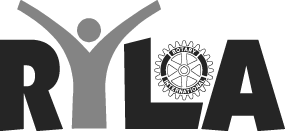                                       Rotary Youth Leadership Awards 2013                                    ( Dist. 3310, Singapore, Johor, Malacca, )                                   (Youths of other districts are welcome too)                                                 13th-16th December 2013                                       at Tanjung Sutera, Sedili, Kota TinggiJointly organized by RC Johor Bahru, Johor,                                                          RC Kota Tinggi, Johor,                                                     RC Johor Centennial, Johor,                                                    & RC Bukit Timah, SingaporeA chance to discover, learn, develop, experience?Learn effective Communication and develop your own Interpersonal skills.Discover the qualities of leadership that enable you to be a team player.Develop your inner strength and build up your confidence and self-esteem.Experience challenges and overcoming limitation.Discover your hidden talents and potentials.Build up your physical abilities.Learn the Principles on Service above Self.Learn what positive thinking is that enables you to face challenges.Develop a sense of compassion for others.Develop a sense of volunteerism, and a caring and giving heart.Gain the exposure to a variety of issues and people.Develop the skills needed to be leader in community, School, and other aspects of life. Develop a sense of responsibility to the community and family.Learn some skills in financial intelligence.Learn to appreciate what you have, not what you don’t and how you have arrived today.Above all, full of fun, build friendships and create memories that will last a lifetime.How to Enroll:Participants from 14 years old to 19 years old .All you need now is to download the attached registration form, send it to the respective Rotary clubs if you are Rotaractors or Interactors. If you are not and wish to come on your own, send your registration form with attached cheque or money order of RM 450.00 or SGD 185.00, should be issued to: The Rotary Club of Bukit Timah, Club’s Bank, UOB (Coronation Branch) a/c No 347-303-295-1 branch code: 026.       For payment in Malaysian currency cheque, it should be sent to Rotary House, 4N Jalan Tun Razak, Susur 3, 80200 Johor Bahru or via Bank transfer to Rotary Club of Johor Bahru, a/c No. 005-00-04737-4 with Hong Leong Bank, Johor Bahru Branch. For participants travelling from Singapore, a separate sum of S$20/- (cash) will be charged by a private Transport Company taking participants to & fro between Singapore pickup point and Campsite. Passport must be at least six months validity, failing which you may be rejected entry to Malaysia.                                                     Early bird register by 30-09-2013, 1st 50 participants with application form & payment received by the organizer will be entitled toearly bird discount of 20% based on first-come-first-serve basis. Full payment, i.e. RM450 or S$185, must be received prior to closing date. (Rebate will be made after closing date)How to Get there:You can make your way to Kota Tinggi via Bus.Transport pick up point can be arranged from bus terminal at Kota Tinggi to camp site, please contact PP BK Hoo beforehand. Rotary  Club Kota Tinggi,  Mobile: +6012 780 1901  email add:boonkeat21@yahoo.comWhat to Bring:Shorts, long pant for mountain climbing,  t-shirts, warm jacket for chilly nights, sneakers, slippers preferably those with covering of toes, torch lights, insect/ mosquitoes repellant, towel, raincoat, umbrella, basic toiletries, any medication you are taking, and an open and happy heart.What we provide:4 days 3 nights full board stay-in.6 meals per day, plenty of mineral water.First aid support.Insurance Coverage3 Tee-shirts, bag, stationery and course materialsTransport from Bus terminal.Any enquires:Call at Singapore side:PP Henry Lim, Org.Chair, RCBT,S’pore,   Mobile:+65 9835 4887,email:henrylimks@hotmail.com	Pres. Henny Goh,Org.club,RCBT,S’pore   Mobile:+65 8102 5218,email: henny_rcbt@yahoo.com	Call at Johor side:PP Ng Swee Poh.  Co-org.Chair,RCJB,Mobile:+6019 778 2992 email: ngsweepoh@gmail.comPP BK Hoo,              Co-org.,RCKT,   Mobile: +6012 780 1901    email: boonkeat21@yahoo.comPresident Eric Koo,  Co-org.,RCKT,  Mobile: +6013 775 8222    email: erickoo2@yahoo.comRtn Lee Soo Tong,    Co-org.,RCJB, Mobile: +6019 772 6785     email: lstrotaryjb@gamil.comPP Nelson Loong,     Co-org.,RCJC,  Mobile: +6019 777 8683    email: loongnelson@gmail.comClosing Date of registration: 31st Oct 2013(We can only take in 120 participants)NB: RCBT means Rotary Club of Bukit Timah,Singapore       RCJC means Rotary Club Johor Centennial, Johor      RCJB means Rotary Club Johor Bahru, Johor       RCKT means Rotary Club Kota Tinggi, Johor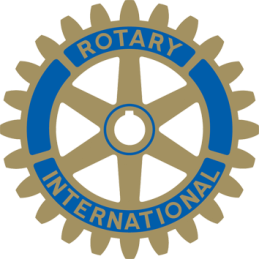 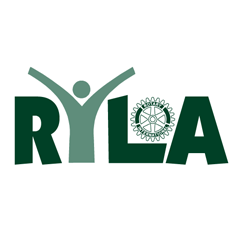 ROTARY YOUTH  LEADERSHIP AWARDS (RYLA ) 13th-16th December 2013 Tanjung Sutera, Sedili  Resort, Kota Tinggi, JohorRegistration FormName   :  _______________________________________    _      __  		Name Tag   :________         ______________	                _   IC/Passport No    :_____________________________         ___		 Gender       : M  /  FDate of Birth   :        ______                                 ________     	Email address   :__________________      _______                         _ Home Address:                                _________________________________________________                                                _______________Home No    :__       _	                     ______                            		Hp No:_______             __             ____         ________ ___Name of School/ College/University/ Employer: _                                            __________	           ______________________  __ T-Shirts Size  :      S   /  M  /  L  /  XL  /  XXLVegetarian/ Non-vegetarian/Special diet: ________                                              _____                                                         ___Any Medical History :___________		   _______                                             ____________________________ ____________Name of Parent/Guardian (For those who are below 18 ): 		                          			                     Mobile phone_________________________ 		Relations:_____                  ______________________Name of Sponsor Rotary Club :__________________________________________________Signature & Name of Parent/Guardian:__________________		________________Registration Fee for 4days/3nights: RM450 (Malaysian Clubs), S$185 ( Clubs), Make your cheque S$ payable to: The Rotary Club of Bukit Timah, UOB a/c No. 347-303-295-1(CoronationBranch)Address of cheque to be sent to; Attn: Ms Muriel Cheung. The Rotary Club of Bukit Timah, , 159144. For cheque Malaysian Currency, it should be sent to Rotary House, 4N Jalan Tun Razak, Susur3, 80200 Johor Bahru or via Bank transfer to Rotary Club of Johor Bahru, a/c No. 005-00-04737-4 with HongLeong Bank, Johor Bahru Branch.Any enquiries call :-PP Henry Lim, RC  (Organizing Chair) +65 98354887 PP Ng Swee Poh, RC Johor Bahru, Johor (Co-organizing Chair) Tel: +6019 778 2992Pres Henny Goh,  RC  (Organizing Club) TeL: +65 8102 5218Rtn Muriel Cheung, RC  (Organizing Club) Tel:+65 9672 3233Rtn Lee Soo Tong,  RC Johor Bahru, Johor (Co-organizing Club) Tel:+6019 772 6785   PP BK Hoo,  RC Kota Tinggi, Johor (Co- organizing Club) Tel:+6012 780 1901   President  Eric Koo,  RC Kota Tinggi, Johor (Co Organizing Club) Tel:+6013 775 8222   Early bird  with discount closing on 30th Sept 2013 (Full payment must be received prior to closing date).Closing Date of Registration: Thursday, 31st Oct 2013